Miejski Ośrodek Pomocy Społecznej 
w Rzeszowie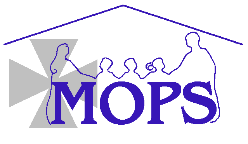 KARTA USŁUGIData zatwierdzenia2015-02-04Miejski Ośrodek Pomocy Społecznej 
w RzeszowieKwalifikacja kandydatów do sprawowania pieczy zastępczej.Data zatwierdzenia2015-02-04Wymagane dokumenty do załatwienia sprawy Wymagane dokumenty do załatwienia sprawy Wymagane dokumenty do załatwienia sprawy 1. Podanie o utworzenie rodziny zastępczej. 
2. Życiorysy małżonków. 
3. Odpis aktu małżeństwa – zupełny. 
4. Zaświadczenie o wysokości zarobków oraz opinia pracodawcy o pracowniku.  
5. Zaświadczenie lekarskie o stanie zdrowia wystawione przez lekarza podstawowej opieki zdrowotnej.
6. Zdjęcie małżonków. 
7. Zaświadczenie o niekaralności (o wystawienie zaświadczenia występuje MOPS 
w Rzeszowie do Punktu Informacyjnego Krajowego Rejestru Karnego przy Sądzie Okręgowym w Rzeszowie). 1. Podanie o utworzenie rodziny zastępczej. 
2. Życiorysy małżonków. 
3. Odpis aktu małżeństwa – zupełny. 
4. Zaświadczenie o wysokości zarobków oraz opinia pracodawcy o pracowniku.  
5. Zaświadczenie lekarskie o stanie zdrowia wystawione przez lekarza podstawowej opieki zdrowotnej.
6. Zdjęcie małżonków. 
7. Zaświadczenie o niekaralności (o wystawienie zaświadczenia występuje MOPS 
w Rzeszowie do Punktu Informacyjnego Krajowego Rejestru Karnego przy Sądzie Okręgowym w Rzeszowie). 1. Podanie o utworzenie rodziny zastępczej. 
2. Życiorysy małżonków. 
3. Odpis aktu małżeństwa – zupełny. 
4. Zaświadczenie o wysokości zarobków oraz opinia pracodawcy o pracowniku.  
5. Zaświadczenie lekarskie o stanie zdrowia wystawione przez lekarza podstawowej opieki zdrowotnej.
6. Zdjęcie małżonków. 
7. Zaświadczenie o niekaralności (o wystawienie zaświadczenia występuje MOPS 
w Rzeszowie do Punktu Informacyjnego Krajowego Rejestru Karnego przy Sądzie Okręgowym w Rzeszowie). Złożenie wniosku drogą elektroniczną Złożenie wniosku drogą elektroniczną Złożenie wniosku drogą elektroniczną 
W celu złożenia przez Państwa elektronicznego wniosku należy wykonać następujące czynności :Założyć bezpłatne konto na platformie ePUAP postępując zgodnie z zamieszczonymi w serwisie instrukcjami.Zalogować się korzystając z uprzednio założonego konta.Odnaleźć na liście instytucji Miejski Ośrodek Pomocy Społecznej w Rzeszowie.
W tym celu najlepiej : wybrać link "Alfabetyczna lista spraw",następnie zakładkę "Inne klasyfikacje",odnaleźć i wybrać w kolumnie "Klasyfikacja terytorialna" :
"Podkarpackie" a następnie "Rzeszów (gmina miejska)",uruchomić link "Skargi, wnioski, zapytania do urzędu" a następnie
"Miejski Ośrodek Pomocy Społecznej",wybrać przycisk "Przejdź do formularza".Wypełnić udostępniony formularz elektroniczny oraz dołączyć wymagane załączniki.Całość podpisać kwalifikowanym podpisem elektronicznym lub profilem zaufanym.Jednocześnie przypominamy, że niektóre rodzaje świadczeń (np. dotyczące pomocy społecznej) mogą zostać zrealizowane jedynie po uprzednim przeprowadzeniu przez pracownika socjalnego rodzinnego wywiadu środowiskowego w miejscu zamieszkania osoby lub rodziny albo w miejscu ich pobytu. Na podstawie przeprowadzonego wywiadu pracownik socjalny dokonuje analizy i oceny sytuacji danej osoby lub rodziny i formułuje wnioski z niej wynikające, stanowiące podstawę planowania pomocy (Rozporządzenie Ministra Pracy i Polityki Społecznej z dnia 8 czerwca 2012 r. w sprawie rodzinnego wywiadu środowiskowego – Dz.U. z 2012 r. nr 712).
W celu złożenia przez Państwa elektronicznego wniosku należy wykonać następujące czynności :Założyć bezpłatne konto na platformie ePUAP postępując zgodnie z zamieszczonymi w serwisie instrukcjami.Zalogować się korzystając z uprzednio założonego konta.Odnaleźć na liście instytucji Miejski Ośrodek Pomocy Społecznej w Rzeszowie.
W tym celu najlepiej : wybrać link "Alfabetyczna lista spraw",następnie zakładkę "Inne klasyfikacje",odnaleźć i wybrać w kolumnie "Klasyfikacja terytorialna" :
"Podkarpackie" a następnie "Rzeszów (gmina miejska)",uruchomić link "Skargi, wnioski, zapytania do urzędu" a następnie
"Miejski Ośrodek Pomocy Społecznej",wybrać przycisk "Przejdź do formularza".Wypełnić udostępniony formularz elektroniczny oraz dołączyć wymagane załączniki.Całość podpisać kwalifikowanym podpisem elektronicznym lub profilem zaufanym.Jednocześnie przypominamy, że niektóre rodzaje świadczeń (np. dotyczące pomocy społecznej) mogą zostać zrealizowane jedynie po uprzednim przeprowadzeniu przez pracownika socjalnego rodzinnego wywiadu środowiskowego w miejscu zamieszkania osoby lub rodziny albo w miejscu ich pobytu. Na podstawie przeprowadzonego wywiadu pracownik socjalny dokonuje analizy i oceny sytuacji danej osoby lub rodziny i formułuje wnioski z niej wynikające, stanowiące podstawę planowania pomocy (Rozporządzenie Ministra Pracy i Polityki Społecznej z dnia 8 czerwca 2012 r. w sprawie rodzinnego wywiadu środowiskowego – Dz.U. z 2012 r. nr 712).
W celu złożenia przez Państwa elektronicznego wniosku należy wykonać następujące czynności :Założyć bezpłatne konto na platformie ePUAP postępując zgodnie z zamieszczonymi w serwisie instrukcjami.Zalogować się korzystając z uprzednio założonego konta.Odnaleźć na liście instytucji Miejski Ośrodek Pomocy Społecznej w Rzeszowie.
W tym celu najlepiej : wybrać link "Alfabetyczna lista spraw",następnie zakładkę "Inne klasyfikacje",odnaleźć i wybrać w kolumnie "Klasyfikacja terytorialna" :
"Podkarpackie" a następnie "Rzeszów (gmina miejska)",uruchomić link "Skargi, wnioski, zapytania do urzędu" a następnie
"Miejski Ośrodek Pomocy Społecznej",wybrać przycisk "Przejdź do formularza".Wypełnić udostępniony formularz elektroniczny oraz dołączyć wymagane załączniki.Całość podpisać kwalifikowanym podpisem elektronicznym lub profilem zaufanym.Jednocześnie przypominamy, że niektóre rodzaje świadczeń (np. dotyczące pomocy społecznej) mogą zostać zrealizowane jedynie po uprzednim przeprowadzeniu przez pracownika socjalnego rodzinnego wywiadu środowiskowego w miejscu zamieszkania osoby lub rodziny albo w miejscu ich pobytu. Na podstawie przeprowadzonego wywiadu pracownik socjalny dokonuje analizy i oceny sytuacji danej osoby lub rodziny i formułuje wnioski z niej wynikające, stanowiące podstawę planowania pomocy (Rozporządzenie Ministra Pracy i Polityki Społecznej z dnia 8 czerwca 2012 r. w sprawie rodzinnego wywiadu środowiskowego – Dz.U. z 2012 r. nr 712).Opłaty Opłaty Opłaty Wniosek nie podlega opłacie. Wniosek nie podlega opłacie. Wniosek nie podlega opłacie. Miejsce złożenia dokumentów Miejsce złożenia dokumentów Miejsce złożenia dokumentów 1. Osobiście - w Miejskim Ośrodku Pomocy Społecznej w Rzeszowie, ul. Skubisz 4, 
pokój nr 22.2. Za pośrednictwem poczty - na adres MOPS w Rzeszowie.1. Osobiście - w Miejskim Ośrodku Pomocy Społecznej w Rzeszowie, ul. Skubisz 4, 
pokój nr 22.2. Za pośrednictwem poczty - na adres MOPS w Rzeszowie.1. Osobiście - w Miejskim Ośrodku Pomocy Społecznej w Rzeszowie, ul. Skubisz 4, 
pokój nr 22.2. Za pośrednictwem poczty - na adres MOPS w Rzeszowie.Sposób i termin załatwienia sprawy Sposób i termin załatwienia sprawy Sposób i termin załatwienia sprawy Przeprowadzenie przez pracowników MOPS – Organizatora rodzinnej pieczy zastępczej analizy sytuacji osobistej, rodzinnej i majątkowej na podstawie dokumentów wymienionych w pkt. 1.Skierowanie na szkolenie organizowane przez Miejski Ośrodek Pomocy Społecznej 
w Rzeszowie.Wydanie zaświadczenia kwalifikacyjnego zawierającego potwierdzenie ukończenia szkolenia, oraz spełniania warunków o których mowa w art. 42 ustawy z dnia 9 czerwca 2012 r. o wspieraniu rodziny i systemie pieczy zastępczej (Dz. U. z 2013 r., poz. 135 tekst jednolity)Przeprowadzenie przez pracowników MOPS – Organizatora rodzinnej pieczy zastępczej analizy sytuacji osobistej, rodzinnej i majątkowej na podstawie dokumentów wymienionych w pkt. 1.Skierowanie na szkolenie organizowane przez Miejski Ośrodek Pomocy Społecznej 
w Rzeszowie.Wydanie zaświadczenia kwalifikacyjnego zawierającego potwierdzenie ukończenia szkolenia, oraz spełniania warunków o których mowa w art. 42 ustawy z dnia 9 czerwca 2012 r. o wspieraniu rodziny i systemie pieczy zastępczej (Dz. U. z 2013 r., poz. 135 tekst jednolity)Przeprowadzenie przez pracowników MOPS – Organizatora rodzinnej pieczy zastępczej analizy sytuacji osobistej, rodzinnej i majątkowej na podstawie dokumentów wymienionych w pkt. 1.Skierowanie na szkolenie organizowane przez Miejski Ośrodek Pomocy Społecznej 
w Rzeszowie.Wydanie zaświadczenia kwalifikacyjnego zawierającego potwierdzenie ukończenia szkolenia, oraz spełniania warunków o których mowa w art. 42 ustawy z dnia 9 czerwca 2012 r. o wspieraniu rodziny i systemie pieczy zastępczej (Dz. U. z 2013 r., poz. 135 tekst jednolity)Tryb odwoławczy Tryb odwoławczy Tryb odwoławczy Procedura nie przewiduje możliwości odwołania się od decyzji podjętej przez Zespół 
do Spraw Organizacji Pieczy Zastępczej Miejskiego Ośrodka Pomocy Społecznej
w Rzeszowie.Procedura nie przewiduje możliwości odwołania się od decyzji podjętej przez Zespół 
do Spraw Organizacji Pieczy Zastępczej Miejskiego Ośrodka Pomocy Społecznej
w Rzeszowie.Procedura nie przewiduje możliwości odwołania się od decyzji podjętej przez Zespół 
do Spraw Organizacji Pieczy Zastępczej Miejskiego Ośrodka Pomocy Społecznej
w Rzeszowie.Podstawa prawna Podstawa prawna Podstawa prawna 1. Art. 42, 43, 44, 45, 48, 52, ustawy z dnia 9 czerwca 2012 r. o wspieraniu rodziny 
i systemie pieczy zastępczej (Dz. U. z 2013 r., poz. 135 tekst jednolity).2. Rozporządzenie Ministra Pracy i Polityki Społecznej z dnia 9 grudnia 2011 r. w sprawie szkoleń dla kandydatów do sprawowania pieczy zastępczej  (Dz. U. z 21 grudnia 
2011 r.)1. Art. 42, 43, 44, 45, 48, 52, ustawy z dnia 9 czerwca 2012 r. o wspieraniu rodziny 
i systemie pieczy zastępczej (Dz. U. z 2013 r., poz. 135 tekst jednolity).2. Rozporządzenie Ministra Pracy i Polityki Społecznej z dnia 9 grudnia 2011 r. w sprawie szkoleń dla kandydatów do sprawowania pieczy zastępczej  (Dz. U. z 21 grudnia 
2011 r.)1. Art. 42, 43, 44, 45, 48, 52, ustawy z dnia 9 czerwca 2012 r. o wspieraniu rodziny 
i systemie pieczy zastępczej (Dz. U. z 2013 r., poz. 135 tekst jednolity).2. Rozporządzenie Ministra Pracy i Polityki Społecznej z dnia 9 grudnia 2011 r. w sprawie szkoleń dla kandydatów do sprawowania pieczy zastępczej  (Dz. U. z 21 grudnia 
2011 r.)Uwagi Uwagi Uwagi Opracował Małgorzata Bąk2015-01-30Sprawdził Beata Mierzejewska2015-02-03Zatwierdził Jacek Gołubowicz2015-02-04Osoba odpowiedzialna za aktualizację karty Małgorzata Bąk